Приложение к письму от                №  _               _Схема расположения  земельного участка, расположенного по адресу: Российская Федерация,  Смоленская область,  Дорогобужский район, Верхнеднепровское городское поселение, пгт. Верхнеднепровский, ул. СтроителейВыкопировка из правил землепользования и застройки муниципального образования Дорогобужское городское поселение Дорогобужского района Смоленской областиВыкопировка из публичной кадастровой карты https://pkk5.rosreestr.ru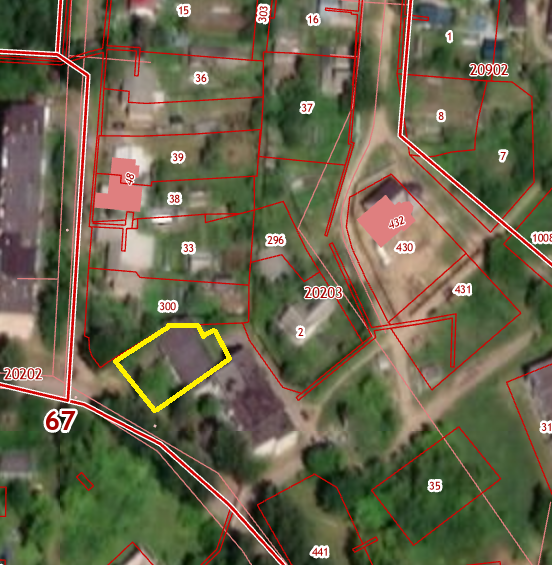 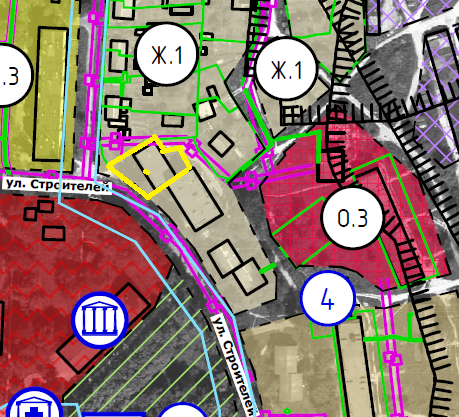 